Fakta: Indkøb af dagligvarer og madvarer på nettet inkluderer også indkøb af f.eks. måltidskasser. At hver femte e-handlende de seneste tre måneder har indkøbt dagligvarer eller madvarer er således en lidt upræcis opgørelse, der ikke nødvendigvis reelt afspejler danskernes holdning til digitalt indkøb af mad- og dagligvarer.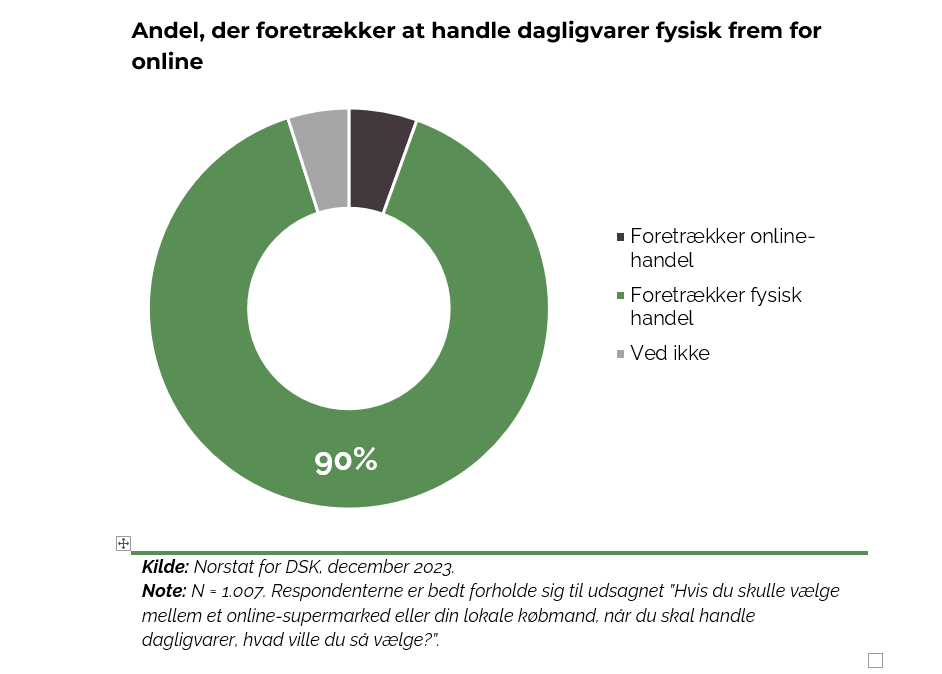 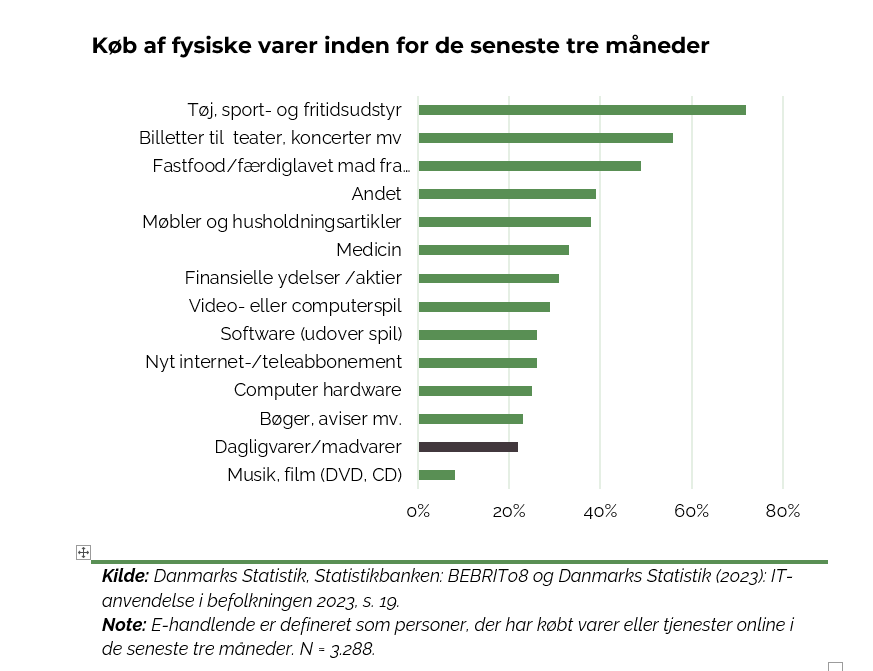 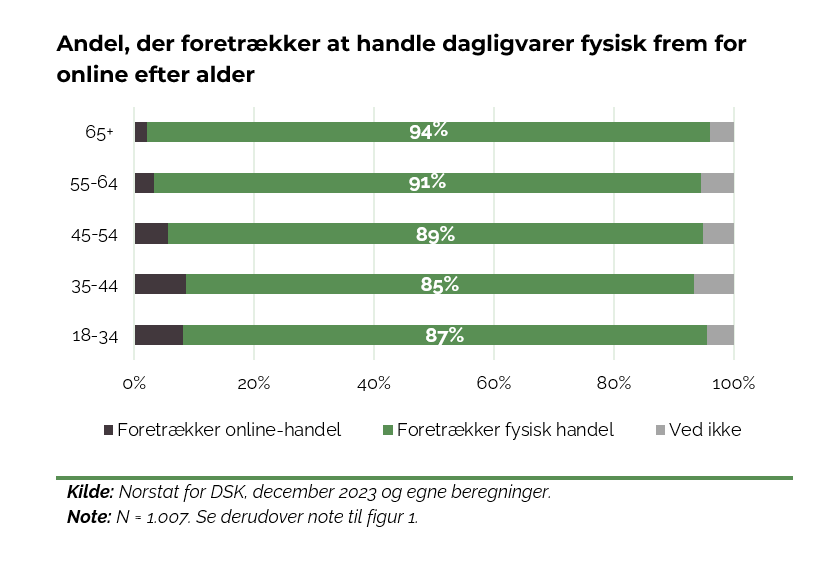 